Урок в 8 классе по алгебре с применением технологии критического мышления в процессе преподавания математики.Тема:   «Способы решения квадратного уравнения. Использование частных соотношений коэффициентов»Учитель: Гусак Валентина Арсентьевна  КГУ «Новосветловская средняя  школа».Цели: -расширить знания способов решения квадратных уравнений, повторить теорему Виета, изучить свойства коэффициентов;-подготовить учащихся к выполнению теста;-воспитывать коллективизм, поддержку в командах;-развивать логическое мышление, быстроту, сообразительность;-учить грамотной математической речи;-формировать у учащихся умение прислушиваться к ответам своих товарищей,отстаивать свое решениеесли уверены вправильности ответа.Оборудование и раздаточный материал: проектор, компьютер, карточки с заданиями и сигнальные карточки, стикеры, ватманы, магниты.План урока:Ход урокаРЕСУРС №1Использование частных соотношений коэффициентов.Существуют частные случаи квадратных уравнений, в которых коэффициенты находятся в соотношениях между собой, позволяющих решать их гораздо проще.Корни квадратного уравнения, сумма всех коэффициентов которого равна нулюЕсли в квадратном уравнении сумма всех его коэффициентов равна нулю (), то корнями такого уравнения являются  и отношение свободного члена к старшему коэффициенту .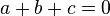 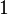 ДоказательствоСпособ 1. Сначала выясним, действительно ли такое уравнение имеет два корня (в том числе, два совпадающих):D=b2-4ac= (-(a+c))2-4ac=a2+2ac+c2-4ac=a2-2ac+c2=(a-c)2Да, это так, ведь при любых действительных значениях коэффициентов , а значит и дискриминант неотрицателен. Таким образом, если , то уравнение имеет два корня, если же , то оно имеет только один корень. Найдём эти корни: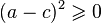 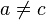 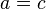 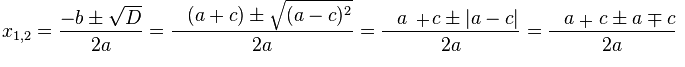 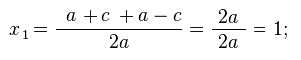 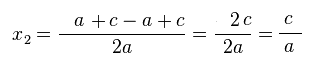 В частности, если а=с, то корень будет один:  1.Отсюда, прежде, чем решать уравнение стандартными методами, следует проверить применимость к нему этой теоремы: сложить все коэффициенты данного уравнения и посмотреть, не равна ли нулю эта сумма.РЕСУРС №2Использование частных соотношений коэффициентов.Существуют частные случаи квадратных уравнений, в которых коэффициенты находятся в соотношениях между собой, позволяющих решать их гораздо проще.Корни квадратного уравнения, в котором сумма старшего коэффициента и свободного члена равна второму коэффициентуЕсли в квадратном уравнении  сумма первого коэффициента и свободного члена равна второму коэффициенту:  (речь идёт об уравнении с вещественными коэффициентами), то его корнями являются   и число, противоположное отношению свободного члена к старшему коэффициенту.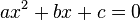 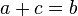 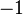 ДоказательствоСпособ 2. Сначала выясним, действительно ли такое уравнение имеет два корня (в том числе, два совпадающих):.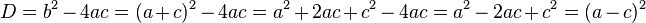 Да, это так, ведь при любых действительных значениях коэффициентов , а значит и дискриминант неотрицателен. Таким образом, если , то уравнение имеет два корня, если же , то оно имеет только один корень. Найдём эти корни:.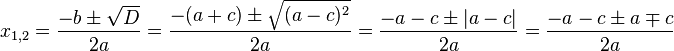 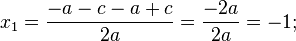 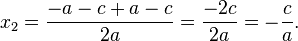 В частности, если , то корень будет один: 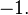 Отсюда, прежде, чем решать какое-либо квадратное уравнение, следует проверить возможность применения к нему этой теоремы: сравнить сумму старшего коэффициента и свободного члена со вторым коэффициентом.РЕСУРС №3Использование частных соотношений коэффициентов.Существуют частные случаи квадратных уравнений, в которых коэффициенты находятся в соотношениях между собой, позволяющих решать их гораздо проще.Пусть дано квадратное уравнение  ах2  + bх + с = 0, где а ≠ 0.Если, а+ b + с = 0 (т.е. сумма коэффициентов равна нулю), то       х1 = 1,             х2 = 	Доказательство Разделим обе части уравнения на а ≠ 0, получим приведенное квадратное уравнениеx2 + x + = 0. Согласно теореме Виетаx1•x2 = 1• x1 + x2 = - .Если же  а – b +  с = 0, откуда b = а + с, то:х1 = -1,х2 = - ДоказательствоСогласно теореме Виетаx1•x2  = - 1• ( - ),x1 + x2 = - а + = -1 – .т.е. х1 = -1 и х2 = - , что и требовалось доказать.Этапы урокаВремя, минПриемы и методы1. Этап актуализации знаний.2.  Мотивация учебной проблемы5Беседа учителя3.  Основное содержание урока. Формирование и закрепление у учащихся представления о свойствах коэффициентов квадратного уравнения.4. Проверка понимания материала темы.158Групповая работа. Изучение темы и составление постеров, вопросов высокого и низкого порядков.5. Закрепление изученного материала.Формирование умений и навыков.6. Ассоциации.33Защита постеров. Ответы на вопросы 7. Проверка усвоения знаний.5Ранжирование по признакам, работа по карточкам. Проверка решений.8. Рефлексия3Пожелание. «Дартс».ЭтапВремяДеятельность учителяДеятельность учащихсяРесурсыЭмоциональный настрой на урок.3Встать в круг. Игра летает, не летает. На дворе весна, апрель месяц. Вернулись перелетные птицы. На столах лежат карточки, найдите  какие перелетные птицы к нам прилетели, образуйте группы по 6 человек.(4 группы)Формируют группы:  скворцы, цапли, грачи, лебеди.картинки с птицами журавли, ласточки, скворцы, цапли.Этап актуализации знаний. Мотивация учебной проблемы. Постановка целей - я знаю что коэффициенты обладают определенными свойствами- я могу применять данные свойства при  решении уравнений-я могу объяснить товарищам в решении уравнений, как используются данные свойства.2Мы с вами уже изучили некоторые способы решения квадратных уравнений. Обсудите в группе и назовите эти способы. Заполним «Понятийное колесо».Каждая группа назовите по одному способу. И заполните понятийное колесо.Сегодня мы расширим представление о способах решения квадратных уравнений, используя свойства коэффициентов.Сформулируем цели урока, чего вы должны достичь сегодня.На кругах пишут способы решения квадратного уравнения:1. Решение неполного квадратного уравнения2. Выделения квадрата двучлена3.С помощью формулы4. Графически5. С помощью теоремы Виета.6. Используя формулы сокращенного умножения7. По формуле с четным коэффициентом.8. Другое.круги по колличеству групп.8 по 4=32, магниты 10 шт.Стадия осмысления.Формирование и закрепление представления о свойствах коэффициентов квадратного уравнения.510В восьмом классе, учащиеся знакомятся с квадратными уравнениями и способами их решения. При этом, как показывает опыт, большинство учащихся при решении полных квадратных уравнений применяют только один способ – формулу корней квадратного уравнения. Для учеников, хорошо владеющих навыками устного счета, этот способ явно нерационален. Решать квадратные уравнения учащимся приходится часто и в старших классах, а там тратить время на расчет дискриминанта просто жалко.Тема «Свойства коэффициентов» в курсе алгебры рассматривается после изучения темы «Решение квадратного уравнения по формуле».прием «Зигзаг». Каждый в группе получает ресурс, один из трех, пронумерованный 1,2,3.Каждый знакомится с материалом и формируются новые группы по 6 человек (с №1, с №2, с №3).на постерах «Зигзаг» (один из вариантов использования приемов). Класс разделен на четверки, у каждого школьника номер от 1 до 4. Дети работают с текстом, каждый сосредоточен на части с соответствующим номером, затем первые номера объединяются с первыми, вторые – со вторыми и т.д. для обсуждения своей части текста,  составления схемы рассказа по теме и выбора представителя, который проведет итоговую презентацию. Вернувшись в свою группу, школьники по схеме рассказывают о своей части текста, слушают других, делают записи в тетрадях, затем эксперты от каждого номера проводят презентации своих тем, все остальные вносят уточнения и дополнения.  Ресурсы (№1,№2, №3) на 4 группы.Проверка понимания материала темы8Группе «Цапля» предоставляется возможность защитить свой постер. Остальным участникам подготовить по два вопроса  для осмысления и закрепления данной темы.Защита постера и ответы на вопросы.Когда целесообразней изучать свойство коэффициентов, до или после изучения теоремы Виета?маркеры, 6 ватманов.Закрепление изученного материала. Формирование умений и навыков.3Найдите три признака, общих для данных свойств и три отличия. Какое слово созвучно со свойством, в котором несколько раз мы слышим и произносим «ца», дробь «це» на «а».  Подумайте, на что похоже по произношению, выглядит единица  как, произносится как…и это слово  уже сегодня звучало в аудитории?В природе существуют несколько видов цапли. Есть белая цапля и серая цапля. Как вы думаете, какую цаплю можно соотнести к какому из свойств?Группы отвечают: 1. Используются все три коэффициента 2. К сумме (с+а)…. 3.Похожие формулы корней.(с+а)+-в   +-1   +-с/а.Диалогическая беседа. Обсуждение слайда.слайд «Цапля белая и серая»6. Ассоциации3Какое слово созвучно со свойством, в котором несколько раз мы слышим и произносим «ца», дробь «це» на «а».  Подумайте, на что похоже по произношению, выглядит как, произносится как…«Цапля». Обсудите и назовите, что есть общего и в чем различия между белой и серой цаплей? Назовите по оному признаку и соотнесите с цаплями.7.Проверка усвоения знаний.5-5х² - 8х – 3=03х2-10х+7=04х2-11х+7=0-2х2-4х+6=03х² + 11х – 4=0  х² - 4х +3=0  3х² - 2х – 5=0х² + 7х – 8=0х² + 6х – 7=0  х² - 7х + 10=0Выполните задание. Разложите в три колонки уравнения, решаемые по свойству «белой цапли», «серой цапли» и по формуле, через дискриминант.Назови корни уравнений.ресурс 4.8. Рефлексия.3Подведем итог нашей работы в виде игры в «Дартс».На стикерах напишите 1 пожелание и 1 замечание и приклейте в один из секторов.Пишут пожелания.стикеры, плакат.